SEARCH Science Steering Committee & Action Team Meeting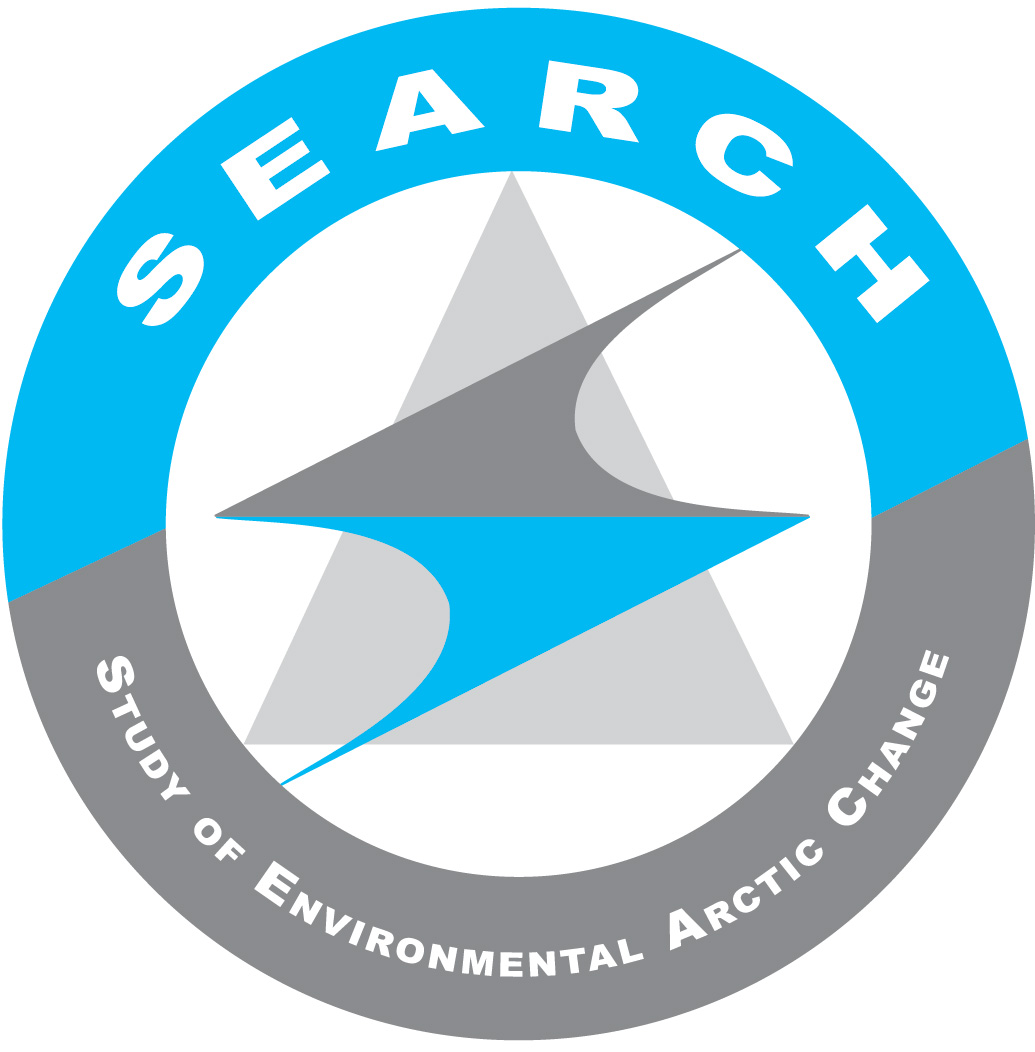 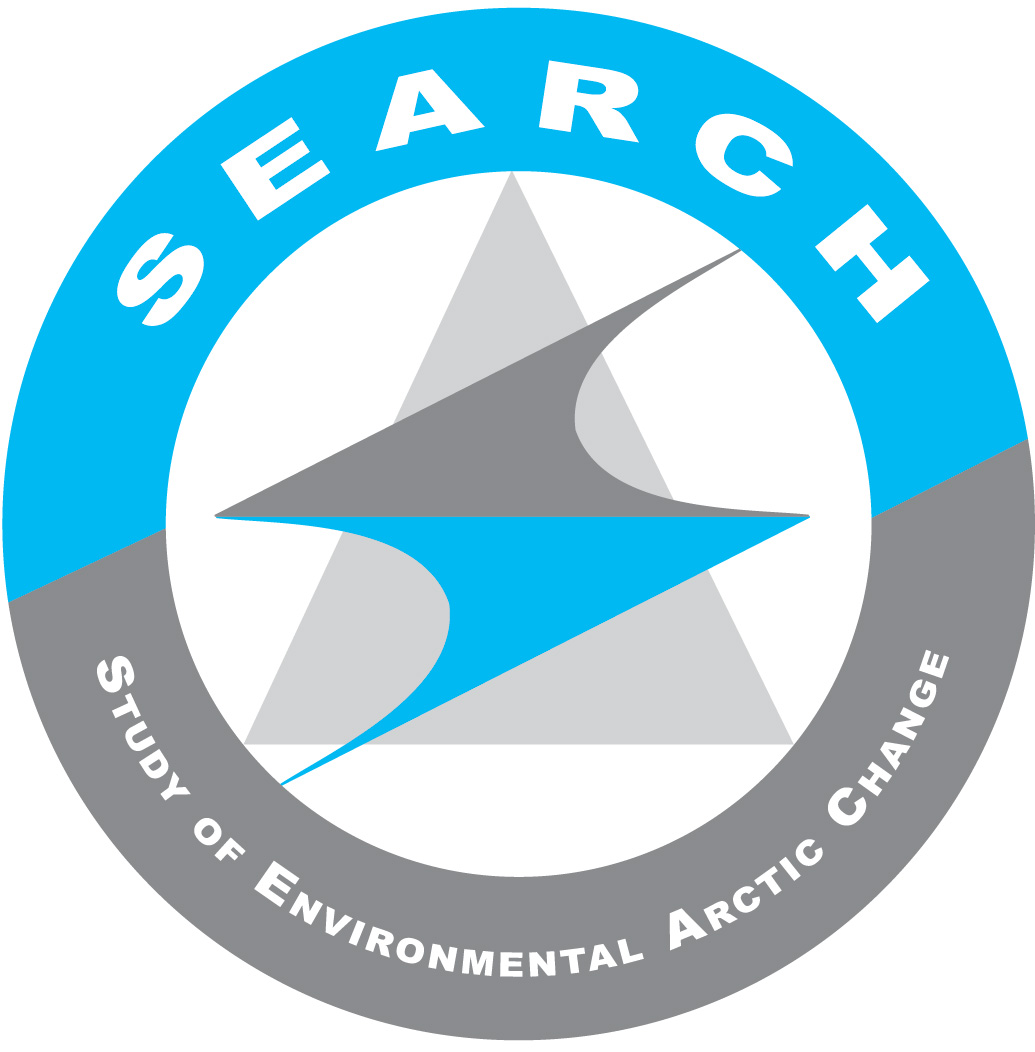 Wednesday-Thursday, 25-26 May 2016 (26th is SSC Executive Session)EOL Atrium Conference Room, Foothills Lab, Building 13450 Mitchell Lane, Boulder, Colorado        Tentative AgendaWednesday, 25 May8:30 am	Check-in. Coffee & tea available9:00 am	Welcome and Opening Remarks (Caspar)Overview of the meeting (both days)Goals for the day:  The agenda is structured as an outcome-focused meeting and each agenda item has an associated desired outcome listed underneath. Agenda will be adaptive, so that we can change details as needed to achieve outcomes.9:15 am	 SEARCH Business ItemsNSF Reporting (Brendan; 5 min)Read-Ahead A –NSF Year-2 Budget vs. Reporting TermsOutcome: SSC & AT leads have a clear understanding about timelines for reporting and fund release moving forward. Expanding community participation in SEARCH (Brendan; 15 min)Read-Ahead B - Expanding community participation in SEARCH Outcome: SSC & AT leads decide on next steps for how to expand opportunities to expand community participation in SEARCH SEARCH External Review Committee (Caspar; 10 min)Read-Ahead C – External Review CommitteeOutcome: Decision on next steps for SEARCH external reviewSEARCH Terms of Reference (Caspar; 15 min)Read-Ahead D - SEARCH Terms of Reference (ToR) with proposed edits from CasparOutcome: Decide if there are remaining issues that need further discussion; full group recommends whether the SSC should accept it with or without further modifications. SSC will vote on adopting ToR in Executive Session on Thursday.10:00 am 	Science Talk Alexandra Jahn, University of Colorado: How Predictable is the Timing of a Summer-Ice Free Arctic?10:15 am 	BREAK 10:30 am 	Action Teams & Work Group ReportsRead-Ahead E for Action Team Reports: – SEARCH Report & Milestones as Submitted to NSF 10:30 am: Sea Ice Action Team 
(Presenters: Jennifer Francis & Matthew Druckenmiller)10:50 am: Land Ice Action Team (Presenter: Allen Pope) 11:10 am: Permafrost Action Team (Presenter: Ted Shuur)11:30 am: Communications Working Group (Lisa Sheffield Guy)Read-Ahead F – Communications Working Group updateOutcome: SSC & AT leads agree on goals, key audiences, communication tool priorities, and next steps for implementation of working group recommendations.12:00 pm 	LUNCH (Cafeteria)System Science and Cross-cutting ActivitiesGoal for this session: Decide a way forward on the priority system-level and cross-cutting activities: what we’ll do, how we’ll do it, and who will do it.1:00 pm	Arctic Observing: A Special Case of a Cross-cutting Activity  (George) Participants will be asked to share thoughts via a round-robin discussion. Read-ahead I – AOS Conference Statement Read-ahead J – NPEO Support for Arctic Science MinisterialOutcomes are to decide on:What is SEARCH’s role in Arctic Observing, if any? What kinds of activities should SEARCH undertake, if any, given our resources?Given the decision above, what specific activities should SEARCH undertake in Year 2?What kind of structure or leadership is needed to implement the activities?What are the next steps in implementation, including identifying lead(s) for priority activities?SEARCH contribution to Arctic Ministerial meeting. 2:00 pm	Scope and Role of System Science: How do we Define “System Science? (Brendan; 30 minutes)Read-ahead G: Memo: SEARCH’s role in Systems/Synthesis Science; Gell-Mann “CLAW” paper; Hansen et al. paperOutcome: The group shares the same definition and vision of system science for SEARCH and can consistently articulate this vision (i.e., we all have the same “elevator speech”).2:30 pm	BREAK (or schedule as needed) 2:45 pm 	Cross-cutting Activities (Facilitation by Helen & ARCUS staff; 90 min)Participants will be asked to share thoughts via a round-robin discussion. The exact structure of the afternoon discussions can be adapted as needed, e.g., if we want to break into smaller discussion groups.How to frame and choose cross-cutting activities: discuss criteria for what makes a good cross-cutting activity for SEARCH Quick review of current ideas for cross-cutting activities, including those in the proposal (e.g., scenarios) and ideas put forward more recently (e.g., coastal erosion)Read-Ahead H - Cross-cutting activities in original SEARCH proposal and additional activities that have been discussedOutcomes: Decide on which cross-cutting activities to pursue and an initial plan for how each would be implemented (e.g., if a working group is needed, assignments for fleshing out a more detailed plan for each)4:15 pm	Agency EngagementInteragency Arctic Research Policy Committee (IARPC) (Brendan; 10 min)Read-ahead K - SEARCH input to IARPC 5-year planOutcome: Agreement on formalized IARPC engagement plan, including engagement in Collaboration TeamsAgency Engagement – Other Agencies (Brendan; 20 min)Outcome: Agreement on priority agencies & opportunities to target for SEARCH support.  Identify leads to assist with key agency interactions.(Note: This agenda item may be moved to Executive Session on Thursday if more time needed for decisions associated with cross-cutting activities) 4:45 pm	Summary of Decisions, Outstanding Issues, & Next Steps (Caspar)5:15 pm	Adjourn for Day 6:00 pm	Group Dinner: Boulder Cork Restaurant, 3295 30th St.Science Steering Committee Executive SessionScience Steering Committee members and invited staffThursday, 26 May 20168:00 am	Coffee & tea available8:30 am	SEARCH’s Role, Progress, and Needs Moving Forward (All)Brief summary of Day 1, highlighting any outstanding issues or decisions Role of SEARCH: Facilitating vs. producing science  Read-ahead L - Internal SSC Discussion Paper Outcome: SSC agreement and written articulation on SEARCH’s role facilitating vs. producing science Progress on Year 2 Activities, any adjustments to tasks as laid out in Year 2 planOutcome: Decide on any changes or adjustments to Year 2 activities & progress10:00 am	BREAK 10:15 am	SEARCH’s Role, Progress, and Needs Moving Forward (continued)11:15 am	Terms of Reference (Caspar) Possible Outcomes: 1) Vote on adoption of the Terms of Reference without edits/amendments, 2) Vote on adoption with edits or amendments, 3) Decide to re-draft and postpone vote for next meeting.11:25 am	WORKING LUNCH (Cafeteria “take out”)12:15 pm	Cross-cutting Activities (All) Outcome: Make decisions remaining from Wednesday’s discussions on priority cross-cutting activities and next steps.1:00 pm	SSC Member Roles & Responsibilities, Needed Perspectives, Nominations (Brendan)                                               Read-ahead M - SSC member nominationsRead-ahead N - SSC rotation spreadsheetOutcomes: Agree on what perspectives are needed going forward (this should be informed by the last 2 days of discussions at the meeting)Nominate Vice-Chair candidatesVote on 3-4 new SSC member candidatesAgree on timeline for next round of rotations2:00 pm	Adjourn Executive Session & Meeting2:30-4:30pm	Executive Director, SSC Chair, & ARCUS Staff Meet